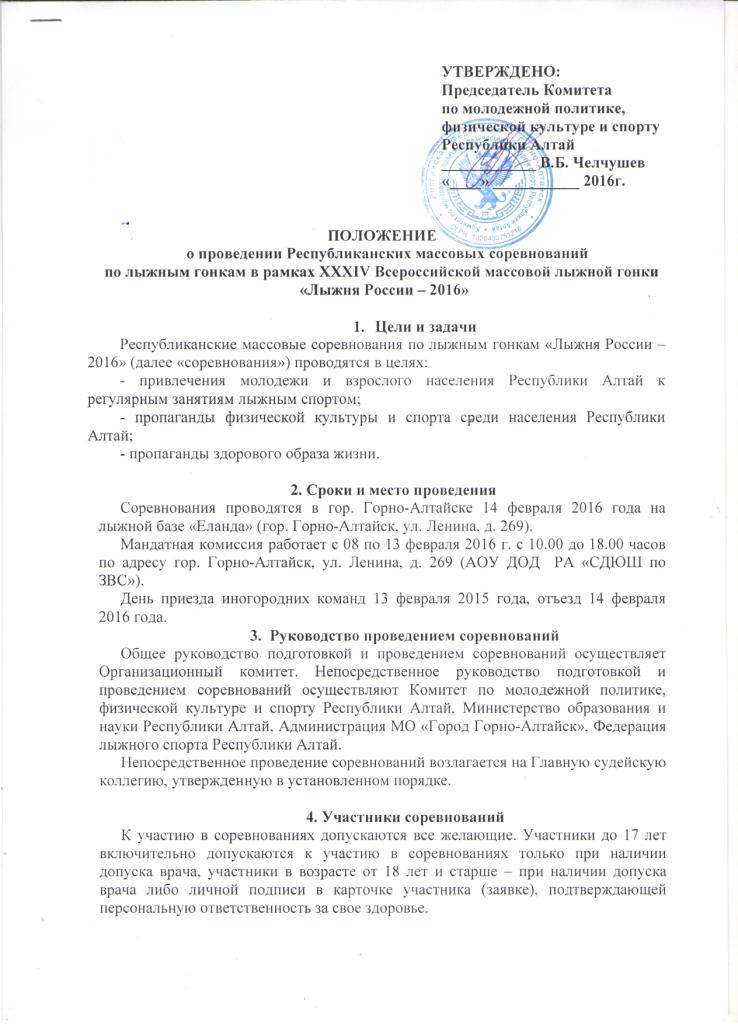 5. Программа соревнований6. Награждение 	Участники, занявшие I – III места на дистанциях награждаются медалями, дипломами и памятными призами Министерства спорта Российской Федерации и Комитета по молодежной политике, физической культуре и спорту Республики Алтай. Также дипломами и кубками Комитета по молодежной политике, физической культуре и спорту Республики Алтай будут награждены участники в номинациях «Самый юный участник (участница)», «Самый возрастной участник (участница)». Призеры на дистанции 5 км (сильнейшие спортсмены Республики Алтай) награждаются памятными призами Федерации лыжного спорта Республики Алтай.7. Финансовые условия соревнованийМинистерство спорта Российской Федерации, АОУ РА «ШВСМ-ЦСП СК РА» Комитета по молодежной политике, физической культуре и спорту Республики Алтай обеспечивают долевое участие в финансировании соревнований.Расходы по командированию участников соревнований (проезд, суточные, проживание, питание) несут командирующие организации.8. Заявки на участиеЗаявки установленного образца (Приложение) на участие в соревнованиях подаются с 08 по 13 февраля 2016 г. с 10.00 до 18.00 часов по адресу гор. Горно-Алтайск, ул. Ленина, д. 269 (АОУ ДОД  РА «СДЮШ по ЗВС»), либо с 9.00 до 10.30 в день проведения соревнований, тел. для справок 4-50-70.(Фамилия, имя, отчество и год рождения в заявке необходимо писать полностью)Данное положение является вызовом на соревнования.Приложение          к положениюФОРМА ЗАЯВКИна участие в Республиканских массовых соревнованиях по лыжным гонкам в рамках XXXIV Всероссийской массовой лыжной гонки «Лыжня России – 2016»От команды________________________________________________________Дата ______2016г.				место проведения: л/б «Еланда»Руководитель организации __________   __________________                                                                                          М.П.                                                                                                                                              Представитель команды ______________ _______________                  Врач:  _______________ ________________                                                   М.П.№забегас 9.00 до 10.30Работа мандатной комиссииРабота мандатной комиссииРабота мандатной комиссии№забега11.00Официальная церемония открытия соревнованийОфициальная церемония открытия соревнованийОфициальная церемония открытия соревнований№забегаВРЕМЯУЧАСТНИКИДИСТАНЦИЯДИСТАНЦИЯ№забегаВРЕМЯУЧАСТНИКИРАВНИНАЯГОРНАЯ1.11.30Ветераны 55 лет. и старше(Мужчины, женщины)  1 км.2.11.35Девушки 1998 г.р. и младше3 км.3.11.40Сильнейшие (Муж., жен.)5 км.4.11.50Юноши 1998 г.р. и младше3 км.5.11.55Мужчины 1997 г.р. и старше3 км.6.12.00VIP гонка (Муж., жен.)2016 м.7.12.010Женщины 1997 г.р. и старше3 км.№ п/пФ.И.О. (полностью!)год рожденияналичие спортивного разрядаДопуск врача либо подпись уч-ка об ответственности за свое здоровье 